Hultsjö 170225Domare: Janet Duke, IrelandKlass 1 Valpar Hanar 4-6 mån (2 st)
Strpole Bobby BrownFoxbrush AskjaKlass 2 Valpar Tikar 4-6 mån (2)Foxbrush HeklaFog´s Vera at StarpoleKlass 3, BIS Valp 4-6 månFoxbrush HeklaStarrpole Bobby Brown
Klass 4 Unghund Hanar 6-15 mån U 12,5” Slät Ingen hund anmäldKlass 5 Unghund hanar 6-15 mån U 12,5 ” Br/Str Ingen hund anmäldKlass 6 Unghund Hanar 6-15 mån Ö 12,5” Slät (2st)Bixit´s Winston ChurchilÄnglas QosmosKlass 7 Unghund Hanar 6-15 mån Ö 12,5” Br/Str (4st)Breaveheart´s Paul WalkerÄnglas Rolige RamboOrion´s KarlDjacki´s ZackKlass 8 Unghundar Tikar 6-15 mån U 12,5” SlätIngen hund anmäldKlass 9 Unghund Tikar 6-15 mån U 12,5” Br/StrIngen hund anmäldKlass 10 Unghundar Tikar 6-15 mån Ö 12,5” Slät (1 st)Nordstjärnans NalahKlass 11 Unghundar Tikar 6-15 mån Ö 12,5” Br/StrIngen hund anmäldKlass 12 Hanar U 12,5” Slät( 1st)Mallwax Black AngelKlass 13 Hanar U 12,5” Br/Str(2st)Foxbrush Jan HeveliusFoxbrush KleberKlass 14 Hanar Ö 12,5” Slät(7st)Bixit´s Sir EdvardsÄnglas Latjo LajbanDjacki´s XtraCadella Ben at ÄnglasKlass 15 Hanar Ö 12,5” Br/Str(10 st)Änglas Jazzo JamasHurricane SkirnerStarpoleBB KingBill Scarfe of FoxbrushKlass 16 Tikar U 12,5” Slät(4st)Djacki´s OlgaÄnglas Izza of FoxbrushÄnglas Isabella at Djacki´sDKECH DKGCH DuvåFlicka IIIKlass 17 Tikat U 12,5 Br/Str(5st)Änglas PoHo PikkaboHurricane ParcaTiny´s Ronja at VixenOrion´s Aina at GrytanKlass 18 Tikar Ö 12,5” Slät(6st)Bixit´s SoloBooth´s Cindy at BreaveheartÄnglas Kloka KritaMallwax BrittaKlass 19 Tikar Ö 12,5” Br/Str(6 st)Hurricane MinervaOrion´s SveaaStarpole West BethTop Noch Melanie at ÄnglasKlass 20 Bästa Unghund Ö 12,5”Inga hundar i denna klassenKlass 21 Bästa Unghund Ö 12,5”Breaveheart´s Paul WalkerBixit´s Winston ChurchilNordstjärnans NalahKlass 22 BIS UnghundBreaveheart´s Paul WalkerBixit´s Winston ChurchilKlass 23 Bästa Hund U 12,5”Änglas PoHo PikkaboDjacki´s OlgaMallwax Black AAngel at VixenFoxbrush Jan HeveliusKlass 24 Bästa Hund Ö 12,5”Änglas Jazzo JamasBixit´s SoloBixit´s Sir Edward´sHurricane MinervaKlass 25 Best In ShowÄnglas Jazzo JamasBixit´s SoloÄnglasPoHo PikkaboDjacki´s OlgaKlass 26 Senior 7 år- (6st)Cadella Olive at StarpoleKarlbjerggården´s Sir RoweSpicy Amrak´s  Aragon at BreaveheartSundance DuffyKlass 27 Pet ClassSTRUKENKlass 28 Consolation Class (3st) Orion´s Hero Änglas Nicke Nyfiken Mallwax My Name IsKlass 29 AvelsklassSTRUKENKlass 30 Uppfödare( 3st)HurricaneÄnglasOrionKlass 31 Par Klass STRUKENKlass 32 Working Class (7st)Änglas Jazzo JamasHurricane CupidoBixit´s SoloBixit´s Sir EdwardsKlass 33 Tracking classMallwax Östen at OrionBarm med hundMathilda – TrixiSvea – ÖstenEdit – RonjaRosa - BenJuniorhandlingThomas Ekwall- HeroErik Ekwall - ÖstenGrattis till er Alla!!Våren var på väg till Småland….Även om några fick möta lite snöfall på hemvägen!!Och TACK för en trevlig Dag 
/ styrelsen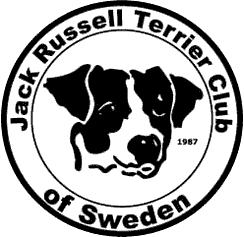 